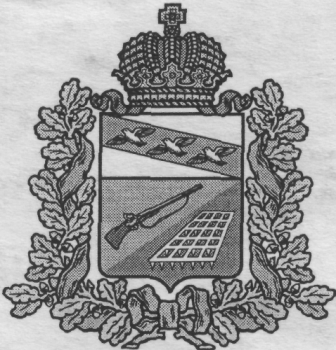 Муниципальное  казенное  дошкольное образовательное учреждение «Детский сад г.Фатежа «Золотой ключик» Фатежского района Курской области307100,  Курская область, г. Фатеж,  ул. Восточная, дом 53, тел. 2-24-33.МАСТЕР- КЛАСС для воспитателей по теме:"Новые виды конструирования как средство для всестороннего развития детей дошкольного возраста в условиях ФГОС. LEGO – конструирование "Подготовил: воспитательЕровенкова Светлана Владимировнаг.Фатеж- 2021МАСТЕР- КЛАСС  для воспитателей  по теме:"Новые виды конструирования как средство для всестороннего развития детей дошкольного возраста в условиях ФГОС. LEGO – конструирование "Цель: повышение профессионального мастерства педагогов-участников мастер-класса в процессе активной педагогической работы по конструктивно-модельной деятельности.Задачи:Обсудить роль конструирования во всестороннем развитии дошкольника, знакомство с новыми видами конструирования;показать участникам мастер-класса технологии работы с детьми дошкольного возраста в области ЛЕГО-конструирования;формирование у участников мастер-класса мотивации на использование в образовательной деятельности ЛЕГО-конструктора.Предварительная работа: изготовление картотек со схемами и образцами построек из ЛЕГО.Оборудование и материалы: конструктор ЛЕГО, проектор, картотека схем и образцов построек, картотеки по разным видам конструирования «Схемы, модели, карточки».Методы и приемы: рассказ, ситуация общения, беседа, показ и объяснение, работа в парах и в группах, творческие задания.ХОД МЕРОПРИЯТИЯ:Вводная часть.(вначале мероприятия педагогам предлагается разделится на 3 микрогруппы и сесть за отдельные столы)- Добрый день, уважаемые коллеги. Мы живём с Вами век новейших компьютерных разработок и цифрового оборудования. Огромное разнообразие технических средств даёт воспитателю возможность сделать познание окружающего мира увлекательным для ребёнка любого возраста.  Одним из таких средств обучения является конструктор «LEGO», незаменимый для занятий с детьми дошкольного возраста. Важнейшей отличительной особенностью ФГОС ДО является системно-деятельностный подход, предполагающий чередование практических и умственных действий ребенка. Такой подход можно реализовать в образовательной среде «LEGO», так как «LEGO» позволяет ребенку думать, фантазировать, и действовать, не боясь ошибиться.Конструктор LEGO - давно уже легендарный бренд и по-прежнему обыкновенное чудо: интерес к нему не затухает много десятилетий — с момента его появления в Дании в 1949 году.С того дня и вплоть до настоящего времени LEGO ни разу не изменил своему девизу «Играй с удовольствием». У слова LEGO два значения: «я учусь» и «я складываю».«LEGO» — это новое открытие, новая идея, новый толчок к развитию. Это универсальный конструктор, который настолько разнообразен, что никогда не надоедает. Из незатейливых деталей конструктора можно собрать практически всё, что только может вообразить себе человеческая фантазия.«LEGO» - технология является ярким примером интеграции всех образовательных областей, как в организованной образовательной деятельности, так и в самостоятельной деятельности детей. Социально-коммуникативное развитие.С помощью использования «LEGO» - конструирования формируются: умение сотрудничать с партнером, работать в паре и в коллективе. Развиваются способности ставить цели, инициатива, способность доводить дело до конца, стремление отстаивать свои идеи, лидерство, широта интересов. Познавательное развитие.В процессе «LEGO» - конструирования у дошкольников развиваются математические способности, формируются сенсорные представления: дети, пересчитывая детали, блоки, крепления, вычисляя необходимое количество деталей, их форму, цвет, длину, закрепляют понятия: «высокий - низкий», «широкий - узкий». Дети знакомятся с такими пространственными показателями, как симметричность и асимметричность, ориентируются в пространстве.Речевое развитие.В процессе конструирования из «LEGO» происходит развитие речевых и коммуникационных навыков — ребёнок пополняет словарь новыми словами, в процессе конструирования общается со взрослыми задаёт конкретные вопросы о различных предметах, уточняет их свойства, дети рассуждают, учатся отстаивать свою точку зрения, развивается диалогическая и монологическая речь.Художественно-эстетическое развитие.При помощи деталей «LEGO» можно познакомить детей не только с формой, величиной, с цветом, но и усвоить такое понятие как «чередование» и применять чередование цветов в собственных постройках, создавая различные узоры.Физическое развитие.Помимо мелкой моторики обеих рук «LEGO» - конструирование также способствует развитию крупной моторики.Таким образом, конструирование при интегративном подходе в обучении даёт возможность развивать разносторонние интеллектуальные и личностные качества дошкольника. Основная часть.Структура ЛЕГО-конструированию следующая: Первая часть - упражнения на развитие логического мышления и памяти, закрепление деталей конструктора, изучение схем построек.Вторая часть – собственно конструирование - развитие способностей к наглядному и творческому моделированию. Третья часть – обыгрывание построек, выставка работ. В LEGO-конструировании применяется несколько основных методов обучения детей…Конструирование по образцу. Ребятам демонстрируется заранее изготовленная педагогом модель. Задача детей – сконструировать такую же модель, выдержав количество деталей, их цвет и размер.Конструирование по образцу, в основе, которой лежит подражательная деятельность, - важный обучающий этап, где можно решать задачи, обеспечивающие переход детей к самостоятельной поисковой деятельности творческого характера. Конструирование по модели. Детям в качестве образца, предъявляют модель, скрывающую от ребёнка очертание отдельных её элементов. Эту модель, дети должны воспроизвести из имеющихся у них деталей конструктора. Таким образом, им предлагают определенную задачу, но не дают способа её решения. Конструирование по модели – эффективное средство активации мышления дошкольников. Конструирование по условиям. Не давая детям образца постройки, рисунков и способов её возведения, определяют лишь условия, которым постройка должна соответствовать и которые, как правило, подчёркивают практическое её назначение. В процессе такого конструирования у детей формируется умение анализировать условия и на основе анализа строить практическую деятельность достаточно сложной структуры. Данная форма организации обучения способствует развитию творческого конструирования. Конструирование по простейшим чертежам. Моделирующий характер самой деятельности, в которой детали строительного материала воссоздаются внешние и отдельные функциональные особенности объектов, создаёт возможности для развития внутренних форм наглядного моделирования. В результате у детей формируются мышление и познавательные способности, новые понятия: что такое план, схема, проекция (вид спереди, вид сверху).Конструирование по замыслу. Дети сами решают, что и как будут конструировать. Данная форма – не средство обучения детей созданию замыслов, она лишь позволяет самостоятельно и творчески использовать знания и умения, полученные ранее. Конструирование по теме. Детям предлагают общую тематику конструкций, и они сами создают замыслы конкретных построек, выбирают материал и способы их выполнения. Основная цель конструирования по заданной теме – закрепление знаний и умений.Стандартная деталь «LEGO» –это кирпичики с разным количеством кнопочек. Чтобы правильно выбрать нужную деталь, нужно посчитать количество кнопочек в длину и в ширину. Вот, например, на моей детали 2 кнопочки в длину и 4 кнопочки в ширину. Значит, это кирпичик 2 на 4. Также есть детали, которые называются пластина, горка, клювик, окошко и другие дополнительные детали. Поэтому на первых этапах знакомства детей с конструктором LEGO важно научить их называть деталей конструктора и отличать их друг от друга.Кроме того, при конструировании с LEGO важно знать правильный способ крепления деталей. В LEGO-конструировании есть такое понятие – «кирпичная кладка» –это правильное соединение деталей, обеспечивающее прочное их скрепление.Конструктор ЛЕГО можно разделить на два больших класса: классическое мелкое ЛЕГО и крупное ЛЕГО. А также конструкторы с разными механизмами и тематическими наборами.ПРАКТИЧЕСКАЯ ЧАСТЬ- Уважаемые коллеги, я предлагаю Вам окунуться в мир «Лего» и на практике увидеть, как мы можем работать с ним в различных образовательных областях…«Лего» – умная игра,Увлекательна, хитра!Интересно здесь играть,Строить, составлять, искать!Приглашаю всех друзейВ «Лего» поиграть скорей!- И, предлагаю я Вам отправиться в веселое путешествие в сказочную страну «Лего - мир». А, поедем мы с Вами туда на поезде. Я предлагаю построить дорогу, но не простую, а волшебную. Чем она необычна? Она состоит из ЛЕГО деталей.Кирпичик нужный ты найди,Дорогу в ЛЕГО - страну собери.Игровое упражнение «Волшебная дорожка» (конструктор для дорожки разного цвета и размера)Чтобы построить дорогу для нашего поезда, нужно соблюдать определённые правила: сначала каждый из вас, по очереди выберет только 2 кирпичика. Кирпичики должны быть разные: разные или по цвету, или по размеру. Я начну строить и положу первую деталь-кирпичик. Теперь вы должны продолжить строительство волшебной дороги. Но будьте внимательны: слева можно класть только те кирпичики, которые по размеру похожи на мой кирпичик, а справа можно класть те кирпичики, которые по цвету похожи на мой кирпичик.А теперь приступим к строительству дороги. Я кладу первый кирпичик, а вы продолжаете (слева держу кирпичик голубого цвета, справа желтый)- Твой кирпичик похож на мой? По цвету или размеру?- А, почему ты поставил этот кирпичик?- Все поставили свои кирпичики? Дорога готова?- Что мы закрепляли с детьми, играя в эту игру?- Чтобы никто не потерялся в пути, крепко сцепимся мизинчиками, как детали ЛЕГО, закроем глаза и скажем волшебные слова:Раз, два, три, четыре, пятьВ страну Лего хотим мы попасть!- Вот мы с вами оказались на станции под названием «Легоматематика»(на станции каждой группе педагогов раздаются разные задания)Первая группа - Игровое упражнение «Башня».Воспитатель раздает схемы-чертежи башен и кирпичики LEGO. С помощью лего-кирпичиков необходимо выстроить башни по схеме. По первой схеме вам нужно построить башню и раскрасить схему соответствующими цветами кирпичики. Во второй схеме собрать башню в определенной цветовой гамме. И назвать, каким цветом обозначили, например, число «5».Вторая группа - Игровое упражнение «Зеркало»Педагогам предлагается схемы построек. Их задача выстроить симметрично вторую часть рисунка.Третья группа - Игровое упражнение «Удивительные цифры» Один педагог получает образец постройки цифры «5». А другой педагог по собственному замыслу должен поострить цифру «4». Другой педагог незаконченную постройку цифры, которую он должен закончить.А мы продолжаем наше путешествие. Следующая станция «У каждого своя история»Игровое упражнение «Придумай свою историю»Каждой группе педагогов предлагаются наборы конструктора и пластины. Дать задание: несколько слов. Нужно придумать и построить с этими словами свою историю.мост, машина, мальчик, кошкаскамейка, дерево, дедушка, белкастол, стул, кружка, девочка- Например, в наборе «Моя первая история» есть картинки уже с историями, которые нужно собрать… (показ карточек)Ну, а мы идем дальше… станция «Подвижная»Игровое упражнение «Волшебная шляпа»Одному педагогу предлагается построить «волшебную шляпу» по схеме-чертежу. Другой педагог кладет его на голову. Остальные дают ему задания, например, пройти два шага, присесть, поднять одну ногу, постоять на одной ноге, покружиться. Если выполнил три задания и у него не упал кирпичик с головы, значит, он выиграл.Командная игра - упражнение «Кто быстрее построит»Педагоги делятся на команды, чья команда быстрее построит лестницу. Ведущий считает до 10 в обратном порядком счете.И мы едем дальше, и на нашем пути станция «Ты да я, да мы с тобой»Работа в паре - Игровое упражнение «Сделай по словесной инструкции»  Два участника получают одинаковые детали. Первый участник, отвернувшись, придумывает какую-то элементарную постройку и одновременно рассказывает напарнику, как он это строит. В итоге игры должны получиться две одинаковые модели.Вопросы: - Что хотели сконструировать? Получилось? Почему? Получилось ли объяснить партнёру ход своих действий?И вот мы доехали до пункта назначения – в страну «Лего – мир». «Лего» - конструирование – это, конечно же, наше творчество. И давайте, мы с Вами начнем творить и мастерить!!!Игровое упражнение «Собери узор»Я буду называть деталь определённой формы и цвета, которую нужно будет найти и выставить в указанное мною место на пластине. Используются следующие ориентиры положения: «левый верхний угол», «левый нижний угол», «правый верхний угол», «правый нижний угол», «середина левой стороны», «середина правой стороны», «над», «под», «слева от», «справа от».Например, возьмите 2 кирпичика синего цвета 2 на 4 и выставите один в левый верхний угол, другой в правый верхний угол. Кирпичик голубого цвета 2 на 4 выставите посередине сверху 2-х синих кирпичиков 2 на 4. Посередине голубого кирпичика 2 на 4 выставите кирпичик голубого цвета 2 на 2. И посередине голубого кирпичика 2 на 2 выставите кирпичик зеленого цвета 2 на 1. На следующем этапе мы смотрим, что напоминает нам получившийся узор и зарисовываем (украшенный платочек, цветочная поляна, поднос с фруктами, овощами или сладостями и т.д.)Игровое упражнение «Развиваем фантазию - Домик»Каждой группе педагогов предлагается по небольшому одинаковому набору конструктора «Лего». Попросить построить дом (без образца, не подглядывая друг у друга).- Дорогие, педагоги. В результате одного задания получились все дома разные. Это и есть творческое воображение каждого человека. И у каждого ребёнка своё видение мира, воображение, которое нужно развивать.III.	Заключительная часть.- Вот и закончилось наше путешествие. И в конце нашего путешествие мне хочется сказать… «Лего» - игра – важнейший спутник детства, позволяющий детям учиться, играя. Каждая постройка «Лего» – это фантастическое новое приключение, каждый раз необычное, всегда веселое, познавательное и желанное.- Но, дорогие педагоги, нам нужно запомнить и не забывать…Эффективное использование конструкторов «Лего», в образовательном пространстве ДОО, возможно лишь только при грамотном руководстве педагога деятельностью детей. При этом необходимо, чтобы на занятиях воспитатель общался со всей группой и с каждым ребенком индивидуально, при оценивании работы учитывал процесс совместной деятельности. Только почувствовав интерес к выполняемой работе, предложенному заданию, сюжету игры, ребенок будет активным, проявит свои творческие способности, научится действовать в команде, брать на себя ответственность.Помните, конструктор – ЛЕГО – это…Неограниченный потенциал игры: легкий сбор и разбор конструкций. Широкие игровые возможности: играть можно везде.Универсальность. Подходит для всех возрастов: для девочек и мальчиков, и даже взрослых.Всестороннее развитие ребенка: воображение, творческие способности, логическое мышление.Это возможность коллективной игры.- Уважаемые педагоги, сегодня мы с Вами увидели лишь небольшую часть возможностей конструктора LEGO и вариантами игр с ним.  И закончить свой мастер - класс я хочу следующей фразой:То, что я хочу познать — это яблоня,Что я познаю — это ветвь яблони,То, что я передаю ученику — это яблоко,То, что он возьмёт от меня — это семечко.Но из семечка может вырасти яблоня.- Мой мастер - класс подходит к завершению. За это время выросло удивительное дерево, благодаря которому каждый из вас может увидеть пользу или бесполезность нашего общения:- Если мастер - класс не отличался от прежних, в которых вы принимали участие – прикрепите к нашей яблоньке чахлый лист.  - Если он прошел хорошо, но могло быть и лучше – прикрепите цветы.- Если мастер - класс для вас прошел плодотворно, и вы будете использовать в своей работе то, что сегодня услышали - прикрепите к дереву плоды – яблоки.- Спасибо за внимание! Желаю Вам, чтобы планы всегда превращались в плоды вашего труда и приносили вам значимые результаты.Список использованных источников:Волосовец Т.В., Карпова Ю.В., Тимофеева Т.В.  Парциальная образовательная программа дошкольного образования «От Фрёбеля до робота: растим будущих инженеров»: учебное пособие. 2-е изд., испр. и доп. Самара: Вектор, 2018. 79 с.Фешина, Е.В. Лего-конструирование в детском саду / Е.В. Фешина. - М.: Сфера, 2018. - 125 c.Мельникова, О.В. Лего-конструирование. 5-10 лет. Программа, занятия. 32 конструкторские модели. ФГОС / О.В. Мельникова. - М.: Учитель, 2018. - 79 c.